PANTINSAMLING MÅNDAG: 12/6	KL: 17.30-19.00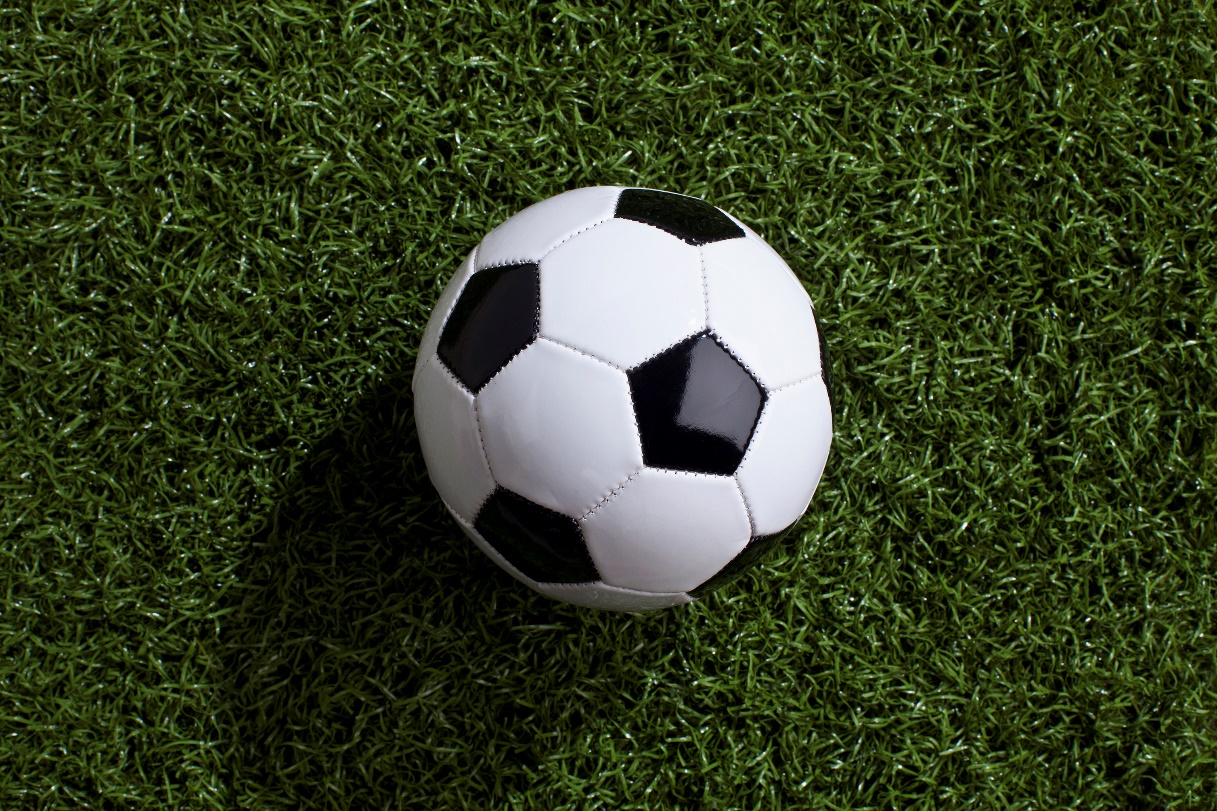 Vi är ett gäng glada fotbolls tjejer (F-09) som älskar att spela fotboll. Vi planerar att åka till Göteborg och spela Gothiacuppen i sommar och behöver alla bidrag vi kan få!Ställ gärna ut PANT (burkar/flaskor) vid trappan eller brevlådan, så hämtar vi upp på angivet datum och tid.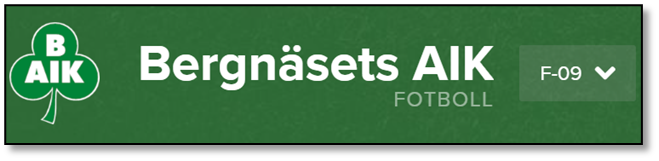 Vi tackar ödmjukast för ditt bidrag, det gör skillnad.PANTINSAMLING MÅNDAG: 12/6	KL: 17.30-19.00Vi är ett gäng glada fotbolls tjejer (F-09) som älskar att spela fotboll. Vi planerar att åka till Göteborg och spela Gothiacuppen i sommar och behöver alla bidrag vi kan få!Ställ gärna ut PANT (burkar/flaskor) vid trappan eller brevlådan, så hämtar vi upp på angivet datum och tid.Vi tackar ödmjukast för ditt bidrag, det gör skillnad.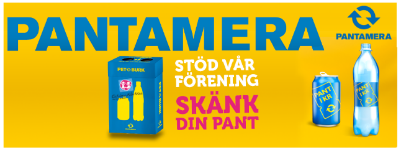 